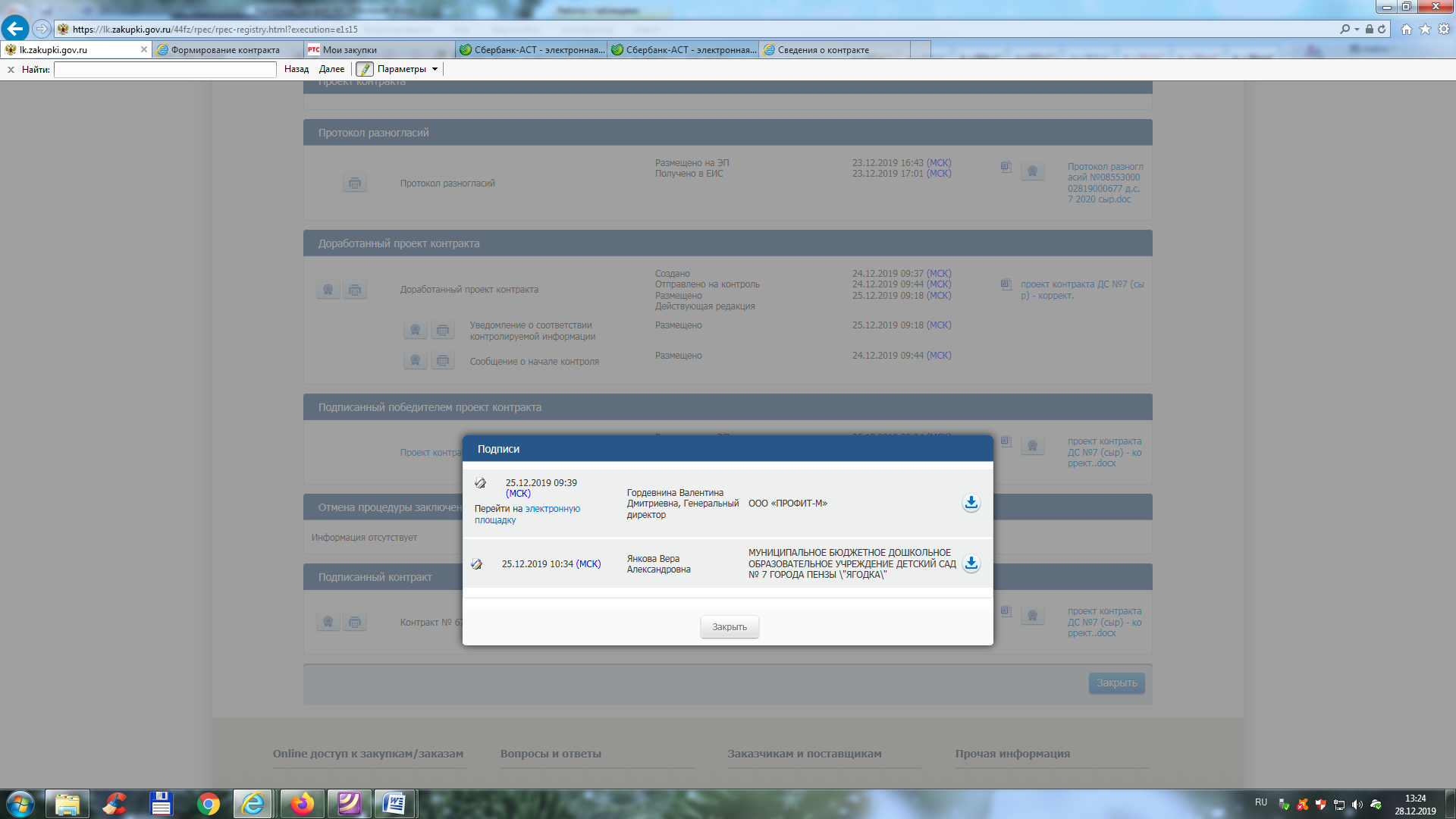 Гордевнина Валентина Дмитриевна, Генеральный директорООО «ПРОФИТ-М»25.12.2019 10:34 (МСК) Янкова Вера АлександровнаМУНИЦИПАЛЬНОЕ БЮДЖЕТНОЕ ДОШКОЛЬНОЕ ОБРАЗОВАТЕЛЬНОЕ УЧРЕЖДЕНИЕ ДЕТСКИЙ САД № 7 ГОРОДА ПЕНЗЫ \"ЯГОДКА\"